PENGARUH MOTIVASI KERJA, PENDIDIKAN DAN PENGEMBANGAN KARIR TERHADAP KINERJA PEGAWAI KECAMATANBERINGIN DELI SERDANGDiajukan Guna Memenuhi Persyaratan Memperoleh Gelar Sarjana Manajemen (S.M)Program Studi Manajemen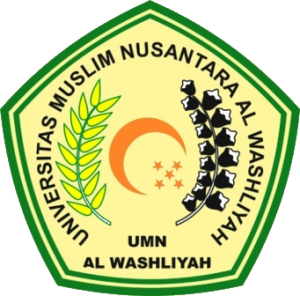 OlehRANDIKA SYAHPUTRANPM. 183114031PROGRAM STUDI MANAJEMENFAKULTAS EKONOMIUNIVERSITAS MUSLIM NUSANTARA AL-WASHLIYAHMEDAN2022